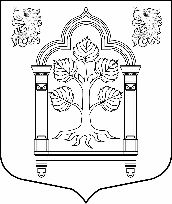 МУНИЦИПАЛЬНЫЙ СОВЕТвнутригородского муниципального образования Санкт-Петербурга муниципальный округ Константиновское_________________________________________________________________________________________________________________________________________________________________________198264, Санкт-Петербург, пр. Ветеранов, д. 166, лит. А, пом. № 16Н,  тел./факс 300-48-80E-mail: mokrug41@mail.ru «10» ноября 2021 года						           	Санкт-ПетербургРЕШЕНИЕ № 23О принятии Устава внутригородского муниципального образования города федерального значения Санкт-Петербурга муниципальный округ КонстантиновскоеНа основании Федерального закона от 06.10.2003 г. №131-ФЗ «Об общих принципах организации местного самоуправления в Российской Федерации», Закона                            Санкт-Петербурга от 23.09.2009 г. N 420-79 «Об организации местного самоуправления         в Санкт-Петербурге» Муниципальный Совет:РЕШИЛ:1. Принять Устав внутригородского муниципального образования города федерального значения Санкт-Петербурга муниципальный округ Константиновское (прилагается).2. Устав внутригородского муниципального образования города федерального значения Санкт-Петербурга муниципальный округ Константиновское направить для государственной регистрации в Главное управление Министерства юстиции Российской Федерации по Санкт-Петербургу в порядке, установленном действующим законодательством.3. Устав внутригородского муниципального образования города федерального значения Санкт-Петербурга муниципальный округ Константиновское подлежит официальному опубликованию после государственной регистрации в Главном управлении Министерства юстиции Российской Федерации по Санкт-Петербургу и вступает в силу после его официального опубликования.4. Главе муниципального образования Зыковой Т.В. обеспечить официальное опубликование Устава муниципального образования в течение семи дней со дня поступления из Главного управления Министерства юстиции Российской Федерации по Санкт-Петербургу уведомления о включении сведений об Уставе внутригородского муниципального образования города федерального значения Санкт-Петербурга муниципальный округ Константиновское в реестр уставов муниципальных образований Санкт-Петербурга.5. Контроль исполнения настоящего решения возложить на главу муниципального                    образования.Глава муниципального образования 	                                                             Т.В. Зыкова